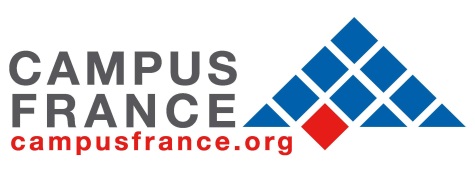 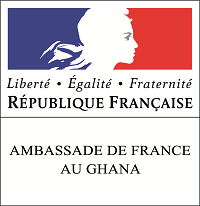 Ouverture du Programme de Bourses 2020-2021pour les étudiants ghanéens de niveau Master et Doctorat de l’Ambassade de France au Ghana&Ouverture du programme spécial de soutien aux études en langues françaises pour les étudiants ghanéens des Colleges of EducationProgramme de bourses 2020-2021 – Master et DoctoratIntroductionAfin d’accompagner les programmes de coopération universitaire et de mobilité étudiante entre la France et le Ghana pour l’année universitaire 2020-2021, l’Ambassade de France au Ghana offrira des bourses à coûts partagés aux meilleurs étudiants ghanéens de l’enseignement supérieur de niveaux Master et Doctorat. Critères d’éligibilitéLes critères d’éligibilité en 2020 sont les suivants :Etre de nationalité ghanéenne.Etre âgé de 35 ans maximum pour le master et 40 ans maximum pour le doctorat. Niveau d’études : Licence pour les bourses de master, Master 2 (MPhil) pour les études de doctorat.Domaines d’études :Français langue étrangèrePhysique, Chimie, MathématiquesSciences et techniquesAgriculture et agroalimentaireEnvironnement et sciences de la terreTourisme, archéologieLes dossiers de niveau 1st class et 2nd class upper seront étudiés en priorité. Maîtrise de la langue française : la connaissance du français n’est pas une condition obligatoire pour les candidatures de bourses.Les étudiants en master ne parlant pas ou peu le français sont généralement orientés vers les nombreux cursus en anglais proposés par les universités françaises.Les doctorants peuvent conduire leurs recherches et rédiger leur thèse en anglais. Néanmoins la maîtrise du français est un atout supplémentaire et apprécié. Il est à noter que certaines universités exigent un certain niveau de langue (niveau B2 ou C1 du CERCL) pour intégrer leurs filières en langue française.Dossier de candidatureRecevabilité des dossiersIl est demandé aux candidats d’envoyer leur dossier de candidature sous 2 formats, électronique et papier avant le lundi 16 mars 17h00 GMT.Dossier électronique : les dossiers doivent être envoyés par email à l’adresse suivante FranceGhanaScholarships@gmail.com. Le titre du message électronique doit comporter le Prénom et le NOM du ou de la candidat-e.Dossier papier : Les dossiers doivent être envoyés ou déposés auprès du Service de Coopération et d’Action Culturelle (SCAC) à l’Ambassade de France au Ghana, 4th Circular Road, PO BOX 187 Accra.Un accusé de réception du dossier complet (2 formats) sera envoyé par email.En cas de non réception de l’un des deux formats, le dossier de candidature ne sera pas considéré comme complet et ne sera pas considéré comme recevable.Pièces à fournir :Copie de l’acte de naissance établie par l’état civil ghanéenFormulaire de candidature à télécharger et à remplir LIENLettre de motivation de l’étudiant (e) (1 page maximum) précisant l’adéquation de la formation visée avec le projet professionnelLettre de recommandation de l’université ghanéenneDossier académique : copie des diplômes et relevés de notes universitaires signésAttestation d’admission ou de pré-inscription ou d’inscription de principe dans une université en France pour un Master ou un DoctoratCurriculum Vitae détailléDocument concernant la situation financière du candidat (attestation de bourse pour études en cours, bulletins de salaire ou relevés bancaires de l’étudiant ou des parents)Pour les doctorants, joindre le sujet de recherche ainsi que le courrier d’acceptation du directeur de thèse dans l’établissement d’accueil.Attention, la bourse ne couvre au maximum qu’1 séjour de 6 mois par an durant trois (3) années consécutives auprès du laboratoire d’accueil. Présenter une candidature s’inscrivant dans le cadre d’un partenariat interuniversitaire franco-ghanéen constituera un atout supplémentaire. Processus de sélectionUn comité de sélection examinera uniquement les dossiers complets.Les candidats pré-sélectionnés seront invités à un entretien au mois d’avril avant sélection définitive. La liste des candidatures sélectionnées sera affichée sur le site de l’Ambassade de France www.ambafrance-gh.org, à la fin du mois d’avril 2020. Les candidats retenus seront informés par email. Pour toute information sur les études en France ou sur les pièces à fournir pour votre dossier de candidature, renseignez-vous auprès de l’espace Campus France Ghana à l’Université du Ghana, Legon (Daniel DOE : campusfranceghana@gmail.com)Informations sur les Universités françaiseswww.campusfrance.org/ www.ghana.campusfrance.orgDétail des bourses proposéesPour les candidats à un Master, bourse à « coût partagé » :Durée et conditions :24 mois de bourse pendant 2 ans maximum1 comprenant :Un (1) billet d’avion aller-retour pour toute la durée du MasterGratuité des frais de visaPrise en charge des frais d’inscription Couverture sociale Allocation financière mensuelle1 partielle (reste à charge de l’étudiant = environ 350 €/mois)1 : allocation adaptée à la durée du programme suivi.Pour les candidats à un Doctorat, bourse à « coût partagé » :Durée et conditions :3 séjours de 6 mois sur une période de 3 ans consécutifs comprenant : Trois (3) billets d’avion pour la France (1 par séjour)Gratuité des frais de visaPrise en charge des frais d’inscription dans l’enseignement supérieur français à concurrence de 5000€ par an Couverture socialeUne allocation financière mensuelle1 partielle (reste à charge de l’étudiant = environ 350 €/mois)1 : allocation adaptée à la durée du programme suivi.Attention ! les bourses accordées par l’Ambassade de France au Ghana ne sont pas complètes et ne couvrent pas la totalité des frais engagés sur place. Pour l’obtention du visa étudiant pour la France, il sera demandé aux candidats retenus de justifier de ressources personnelles suffisantes d’un montant minimum de 615 euros/mois dont une partie peut être couverte par la bourse.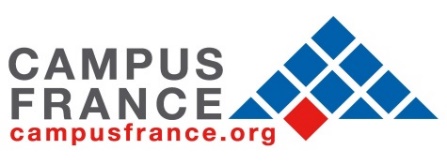 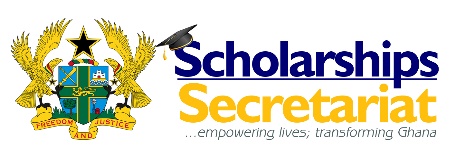 Bourses conjointes avec Scholarships SecretariatA partir de l’année 2020, il est possible pour les candidats à une bourse d’études aux niveaux Master et Doctorat, de présenter une double candidature, c’est-à-dire de déposer un dossier de candidature à la fois à l’Ambassade de France et au Scholarships Secretariat. Les dossiers devront respecter les critères de recevabilité indiqués dans cet appel à candidature. Les dossiers papier devront être déposés à la fois auprès de l’Ambassade de France et auprès du Scholarships Secretariat. L’envoi du dossier électronique par email se fera en une seule fois à une adresse commune : FranceGhanaScholarships2020@gmail.com.Les critères d’éligibilité en 2020 sont les suivants :Etre de nationalité ghanéenne.Etre âgé de 35 ans maximum pour le master et 40 ans maximum pour le doctorat (pour une bourse conjointe) et 45 ans (pour une bourse d Scholarships Secretariat seulement). Niveau d’études : Licence pour les bourses de master, Master 2 (MPhil) pour les études de doctorat.Domaines d’études :Français langue étrangère, STEM, Développement durable, Agriculture et agroalimentaire, Tourisme, archéologieLes dossiers de niveau 1st class et 2nd class upper seront étudiés en priorité. Maîtrise de la langue française : la connaissance du français n’est pas une condition obligatoire pour les candidatures de bourses.Service national effectuéDe préférence 2 ans d’expérience professionnelle pour les candidats au PhDDossier de candidatureRecevabilité des dossiersIl est demandé aux candidats d’envoyer leur dossier de candidature sous 2 formats, électronique et papier avant le lundi 16 mars 17h00 GMT.Dossier électronique : les dossiers doivent être envoyés par email à l’adresse suivante FranceGhanaScholarships@gmail.com. Le titre du message électronique doit comporter le Prénom et le NOM du ou de la candidat-e.Dossier papier : Les dossiers doivent être envoyés ou déposés à la fois auprès de l’Ambassade de France et auprès du Scholarships Secretariat.Service de Coopération et d’Action Culturelle (SCAC) à l’Ambassade de France au Ghana, 4th Circular Road, PO BOX 187 Accra.Scholarships Secretariat, Hilla Limann highway, near Accra High School, PO Box M75, AccraUn accusé de réception du dossier complet (2 formats) sera envoyé par email.En cas de non réception de l’un des deux formats, le dossier de candidature ne sera pas considéré comme complet et ne sera pas considéré comme recevable.Pièces à fournir :Copie de l’acte de naissance établie par l’état civil ghanéenFormulaire de candidature à télécharger et à remplir LIENLettre de motivation de l’étudiant (e) (1 page maximum) précisant l’adéquation de la formation visée avec le projet professionnelLettre de recommandation de l’université ghanéenneDossier académique : copie des diplômes et relevés de notes universitaires signésAttestation d’admission ou de pré-inscription ou d’inscription de principe dans une université en France pour un Master ou un DoctoratPour les doctorants, joindre le sujet de recherche ainsi que le courrier d’acceptation du directeur de thèse dans l’établissement d’accueil.Curriculum Vitae détailléDocument concernant la situation financière du candidat (attestation de bourse pour études en cours, bulletins de salaire ou relevés bancaires de l’étudiant ou des parents)Processus de sélectionLe processus de sélection sera fait de façon conjointe par l’Ambassade et par Scholarships Secretariat. Le processus de sélection sera le suivant :Examen des dossiers de candidature recevables (Février-Mars 2020)Présélection des candidats sélectionnés (End of March 2020)Entretiens avec les candidats sélectionnés (April 2020)Publication de la liste des candidats retenus (Early May 2020)La réponse reçue pour une double candidature peut-être complétement retenue, partiellement retenue ou refusée, selon le tableau suivant :Il est à noter que les services proposés dans le cadre du programme de bourses France Ghana sont gratuits et qu’aucun intermédiaire n’a été mandaté pour Ambassade de FranceScholarships SecretariatType de bourseRéponseOuiOuiComplète (Ambassade + ScholSec)RéponseOuiNonPartielle (à coûts partagés avec l’étudiant)RéponseNonOuiPartielle ou complète (selon modalités du Scholarships Secretariat)RéponseNonNonPas de bourse